WWest Australian Trustees Limited (Merger) Act 1989Portfolio:Attorney GeneralAgency:Department of JusticeWest Australian Trustees Limited (Merger) Act 19891989/03822 Dec 1989s. 1 & 2: 22 Dec 1989;s. 16(2): 22 Dec 1989 (see s. 2(2)); Act other than s. 1, 2 & 16(2): 31 Jan 1990 (see s. 2(1) and Gazette 19 Jan 1990 p. 203)Reprint 1 as at 16 Nov 2007 Reprint 1 as at 16 Nov 2007 Reprint 1 as at 16 Nov 2007 Reprint 1 as at 16 Nov 2007 Standardisation of Formatting Act 2010 s. 42010/01928 Jun 201011 Sep 2010 (see s. 2(b) and Gazette 10 Sep 2010 p. 4341)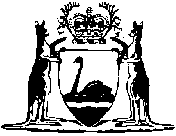 